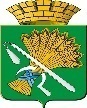 ГЛАВА КАМЫШЛОВСКОГО ГОРОДСКОГО ОКРУГА П О С Т А Н О В Л Е Н И Еот 28.12.2017 года     № 1332г. Камышлов О внесении изменений в постановление главы Камышловского городского округа от 04.06.2015 года № 875 «О создании межведомственной комиссии по обследованию мест массового пребывания людей»        В соответствии с постановлением Правительства Российской Федерации от 25 марта 2015 года № 272 «Об утверждении требований к антитеррористической защищенности мест массового пребывания людей и объектов (территорий), подлежащих обязательной охране полицией, и форм паспортов безопасности таких мест и объектов (территорий)», в целях объединения усилий администрации Камышловского городского округа и территориальных органов безопасности, органов Министерства внутренних дел России, Министерства Российской Федерации по делам гражданской обороны, чрезвычайным ситуациям и ликвидации последствий стихийных бедствий, направленных на обеспечение антитеррористической защищенности мест массового пребывания людей, на основании Устава Камышловского городского округа, а так же в связи с кадровыми изменениями,        ПОСТАНОВЛЯЮ:       1. Внести изменения в постановление главы Камышловского городского округа от 04.06.2015 года № 875 «О создании межведомственной комиссии по обследованию мест массового пребывания людей», утвердив состав межведомственной комиссии по обследованию мест массового пребывания людей в новой редакции (прилагается);       2. Подпункт 1.1 постановления главы Камышловского городского округа от 04.06.2015 года № 875 «О создании межведомственной комиссии по обследованию мест массового пребывания людей.», признать утратившими силу.       3. Настоящее постановление опубликовать в газете «Камышловские известия» и подлежит размещению на официальном сайте Камышловского городского округа в информационно-телекоммуникационной сети «Интернет».      4. Контроль за исполнением настоящего постановления оставляю за собой.Глава Камышловского городского округа                                       А.В. ПоловниковСоставмежведомственной комиссии по обследованиюмест массового пребывания людейПредседатель межведомственной комиссии:Половников Алексей Владимирович – глава Камышловского городского округа.Заместитель председателя межведомственной комиссии:Власова Елена Николаевна – заместитель главы администрации Камышловского городского округа.      Члены комиссии:Соболева Алена Александровна – заместитель главы администрации Камышловского городского округа;Удалов Александр Владимирович – начальник отдела гражданской обороны и пожарной безопасности администрации Камышловского городского округа;Падерин Евгений Юрьевич – заместитель начальника по охране общественного порядка МО МВД РФ «Камышловский» (по согласованию); Шевелев Роман Владимирович – начальник пожарной части №18/6 (по согласованию); Ракульцев Алексей Александрович - начальник отдела надзорной деятельности и профилактической работы Камышловского городского округа, МО Камышловский муниципального района и Пышминского городского округа МЧС России по Свердловской области (по согласованию);Закачурина Ирина Валентиновна – главный врач государственного бюджетного учреждения здравоохранения Свердловской области «Камышловская ЦРБ» (по согласованию);Хромцов Дмитрий Николаевич – начальник отделения Федеральной службы безопасности Российской Федерации в г. Богданович (по согласованию);Мишенькина Алевтина Александровна – председатель комитета по образованию, культуре, спорту и делам молодежи администрации Камышловского городского округа;Петухов Андрей Владимирович – начальник Камышловского отдела вневедомственной охраны – филиала федерального государственного казенного учреждения «Управление вневедомственной охраны войск национальной гвардии Российской Федерации» по Свердловской области (по согласованию).УТВЕРЖДЕНпостановлением главы Камышловского городского округаот 28.12.2017 года  № 1332_____